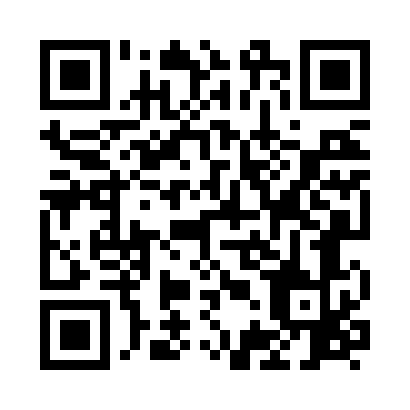 Prayer times for Ferryden, Angus, UKMon 1 Jul 2024 - Wed 31 Jul 2024High Latitude Method: Angle Based RulePrayer Calculation Method: Islamic Society of North AmericaAsar Calculation Method: HanafiPrayer times provided by https://www.salahtimes.comDateDayFajrSunriseDhuhrAsrMaghribIsha1Mon2:484:231:147:0310:0411:392Tue2:494:241:147:0310:0311:393Wed2:504:251:147:0310:0311:384Thu2:504:261:147:0210:0211:385Fri2:514:271:157:0210:0111:386Sat2:514:281:157:0210:0011:377Sun2:524:301:157:0110:0011:378Mon2:534:311:157:019:5911:379Tue2:544:321:157:019:5811:3610Wed2:544:331:157:009:5611:3611Thu2:554:351:157:009:5511:3512Fri2:564:361:166:599:5411:3513Sat2:574:381:166:589:5311:3414Sun2:574:391:166:589:5211:3315Mon2:584:411:166:579:5011:3316Tue2:594:421:166:579:4911:3217Wed3:004:441:166:569:4711:3118Thu3:014:461:166:559:4611:3119Fri3:024:471:166:549:4411:3020Sat3:024:491:166:539:4311:2921Sun3:034:511:166:539:4111:2822Mon3:044:521:166:529:3911:2823Tue3:054:541:166:519:3811:2724Wed3:064:561:166:509:3611:2625Thu3:074:581:166:499:3411:2526Fri3:085:001:166:489:3211:2427Sat3:095:021:166:479:3011:2328Sun3:105:031:166:469:2811:2229Mon3:115:051:166:449:2611:2130Tue3:125:071:166:439:2411:2031Wed3:125:091:166:429:2211:19